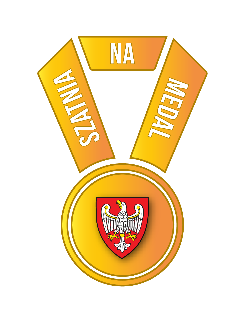 Buk, dnia 25 czerwca 2021 r.ZP.271.08.2021https://platformazakupowa.pl/pn/buk_gminaWykonawcydotyczy: postępowania o udzielenie zamówienia na remont pomieszczeń sanitarnych w budynku hali sportowej OSiR w BukuZAWIADOMIENIE O WYBORZE NAJKORZYSTNIEJSZEJ OFERTYDziałając na podstawie art. 253 ustawy z dnia 11 września 2019 r. - Prawo zamówień publicznych             (Dz. U. z 2019 r. poz. 2019 ze zm.) Zamawiający informuje:1. W przedmiotowym postępowaniu wybrano jako najkorzystniejszą ofertę Nr 2: HFM Group M. Halec Spółka jawna z siedzibą przy ul. Leszczyńskiej 50, 60-113 Poznań, z ceną ofertową: 294.980,00 zł brutto oraz 60 - miesięcznym okresem gwarancji.2. Uzasadnienie wyboru oferty :1/   Oferta nie podlegająca odrzuceniu,2/   Oferta otrzymała najwyższą ilość punktów ramach kryterium oceny ofert tj. 100 ,3/   Oferta spełnia wymagania zamawiającego określone w SWZ,4/   Wykonawca spełnia warunki udziału w postępowaniu,5/ 	Cena ofertowa nie mieści się w planowanych przez Zamawiającego kosztach realizacji zadania, jednak Zamawiający zwiększył kwotę przeznaczoną na realizację zamówienia.3. Wykonawcy, którzy złożyli oferty w przedmiotowym postępowaniu oraz punktacja przyznana ich ofertom:Nr ofertyFirma (nazwa) lub nazwisko orazadres wykonawcyŁączna ilość punktówIlość punktów             w kryterium cenyIlość punktów           w kryterium okresu gwarancji1.Zakład Ogólnobudowlany DARBUD Dariusz Łuczakul. Dworcowa 13, 62-060 Skrzynki 88,4948,4940,002.HFM Group M. Halec Spółka jawnaul. Leszczyńska 5060-113 Poznań10060,0040,00